ESCOLA _________________________________DATA:_____/_____/_____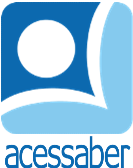 PROF:_______________________________________TURMA:___________NOME:________________________________________________________SITUAÇÕES PROBLEMA DE SOMA, SUBTRAÇÃO E MULTIPLICAÇÃOUm grupo com 15 crianças foram ao cinema. Cada criança tinha direito a pegar um copo de bebida. Sabendo que 7 crianças não pegaram bebidas. Quantos copos foram servidos? R: Nos achados e perdidos, do shopping, tem 8 lenços sem nomes e 6 lenços com nomes. Quantos lenços existem nos achados e perdidos? R: Luana trouxe duas cestas de pãezinhos, com 9 pãezinhos cada uma. Quantos pãezinhos ela trouxe?R: 12 mesas novas foram entregues na escola, mas 3 delas vieram no tamanho errado e foram devolvidas. As mesas com o tamanho certo foram colocadas na sala 3, junto com as 6 antigas. Quantas mesas há na sala 3? R: Em uma caixa de doces, há 18 pirulitos. Helena e João planejam comer 5 pirulitos, dar 6 para seus amigos e pendurar o resto na árvore. Quantos pirulitos eles colocarão na árvore? R: Inicialmente Samuel tinha 40 peças e usou 18 para fazer um robô. Depois que terminou de fazer o robô, quantas peças ele tem agora? R: 